Where do you need to be?		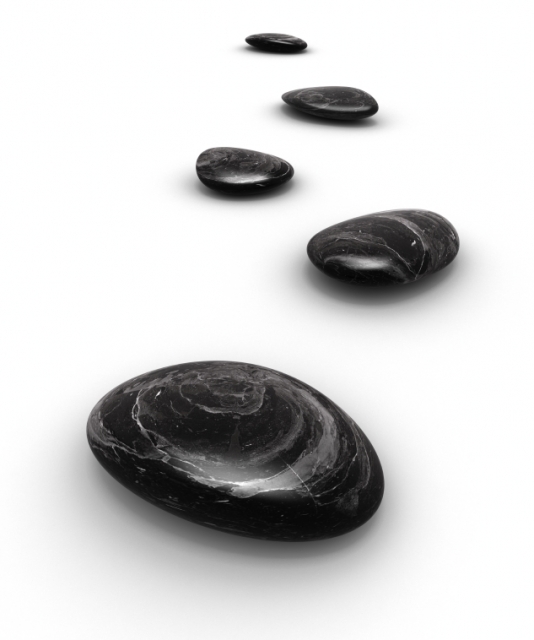 